География 6 классУМК Алексеев А.И. и др. линия «Полярная звезда»Итоговая контрольная работа по курсу 6 классаВАРИАНТ 11. Моделью Земли является:ГлобусКартаПланАтлас 2. Название науки – география – ввел в употребление:а.Эратосфен в.Аристарх б.Аристотель г. Птоломей 3.Географическая широта – это расстояние от:ЭкватораСеверного полюсаНачального меридианаМосквы 4. День 21 марта в северном полушарии называют днём:Летнего солнцестоянияВесеннего равноденствияОсеннего равноденствияЗимнего солнцестояния5.Какой город имеет координаты 37˚сш; 23˚ вда) Варшава б) Москва в )Парижг) Афины6. Наиболее подробно территория изображена на карте масштаба:1:2 5001:25 0001:250 0001:25 000 0007. Что такое компас? а) Прибор для определения направления движения б. Прибор для определения сторон горизонта в. Прибор для определения. использующий магнитное поле Земли. г. Все вышесказанное8. Угол между направлением на север и на какой-нибудь определенный предмет местности. а) Компас.б) Полюс.в) Ориентир.г) Азимут.9.Внутреннее строение Земли:Мантия, ядро, земная кораЯдро, мантия, земная кораЗемная кора, ядро, мантияМантия, земная кора, ядро10. Горные породы, образованные в результате накопления веществ выпавших в осадок на дне водоёмов называются:МетаморфическимиОсадочнымиМагматическимиОрганическими11. Смена времён года вызвана:Вращением Земли вокруг своей осиВращением Земли вокруг солнцаНаклоном земной осиОрбитой годового вращения Земли12. На метеорологических станциях давление определяют с помощью:ГигрометраТермометра ФлюгераБарометра13. Входящая в состав гидросферы вода находится в:Жидком состоянииТвёрдом состоянииГазообразном состоянииВо всех перечисленных14. Река НЕ может брать начало из:Болота                    3.ОзераМоря                       4.Родника15. Главная причина широтной зональности:Изменение тепла и влажности с высотойИзменение тепла и влаги от экватора к полюсамИзменение тепла и влаги по сезонам годаИзменение тепла и влаги из-за рельефа16. какой животный и растительный мир характерен для саванн?а) брусника, песцы, морошка, северные олениб) ковыль, пырей, лисицы, суркив) баобаб, антилопы, трава, леопардыг) белые медведи, мхи, лишайники, моржи17.Кто совершил первое кругосветное путешествие?18 Определить по географическим координатам объект: 35˚ с.ш 140˚ в.д. 19. Если в течении суток замеры температуры составили утром+9°С, днём+24°С, вечером+12°С, то средняя температура суток равна20 Какой буквой на карте отмечены:1.Северный Ледовитый океан     2.Пролив Дрейка3.Горы Анды4.Австралия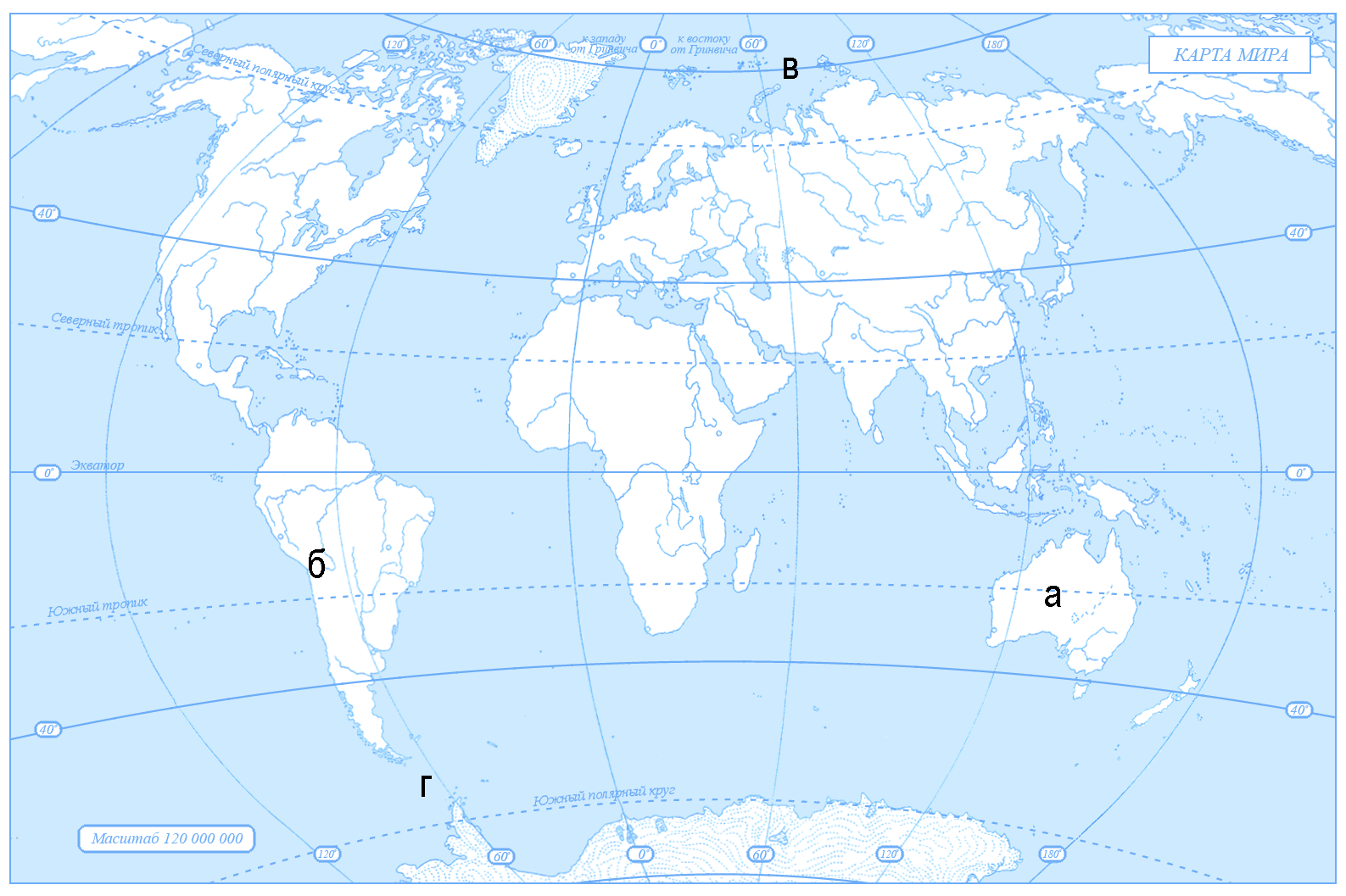 География 6 классУМК Алексеев А.И. и др. линия «Полярная звезда»Итоговая контрольная работа по курсу 6 класса                                                            ВАРИАНТ  21. Угол наклона земной оси составляет:0°33,5°66,5°90°2. Географическая долгота – это расстояние от:ГринвичаНулевого меридианаНачального меридианаВерны все варианты ответов3. День 22 июня в северном полушарии называют днём:Летнего солнцестоянияВесеннего равноденствияОсеннего равноденствияЗимнего солнцестояния4. Расстояние в градусах от нулевого меридиана до какой-либо точки называется:а )экватором                б) широтойв) долготой                  г) меридианом5.Длина экватора равна:а)15тыс км                        б)40 тыс.кмв)21 тыс.км                      г)50.тыс.км6.Менее подробно территория изображена на карте масштаба:1:2 5001:25 0001:250 0001:25 000 0007.Что такое карта?а) Изображение земной поверхности на плоскости, выполненное в масштабе и условными знаками.б) Модель Землив) Линия, делящая земной шар на два равных полушарияг) Расстояние в градусах от нулевого меридиана до какой-либо точки 8.Меридиан это условная  линияа) на поверхности Земли, проходящая от Северного полюса до Южного полюсаб) параллельная экваторув) делящая земной шар на два полушарияг) соединяющая точки с одинаковой температурой9.Толщина материковой коры под равнинами составляет:30-40 км.50-80 км.10-20 км.3-7 км.10. Горные породы образованные в результате остывания мантийного вещества называются:МетаморфическимиОсадочнымиМагматическимиОрганическими11. Смена дня и ночи вызвана:Вращением Земли вокруг своей осиВращением Земли вокруг солнцаНаклоном земной осиОрбитой годового вращения Земли12. Наименьшее атмосферное давление наблюдается на:Берегу моряНизменностиХолмеВершине гор13. Какой процесс НЕ является частью круговорота воды:ИспарениеВыпадение осадковШторм на мореТаяние снега и льда14. Сточные озёра отличаются от бессточных:РазмерамиЦветом водыГлубинойВкусом воды15. Закономерная смена природных компонентов и природных комплексов с подъёмом – это:Широтная зональностьВысотная поясностьПриродная зонаПриродный комплекс16. какой растительный и животный мир характерен для зоны тундр?а) брусника, песцы, морошка, северные олениб) ковыль, пырей, лисицы, суркив) баобаб, шимпанзе, лианы, леопардыг) белые медведи, мхи, лишайники, моржи17. Определить по географическим координатам объект: 35˚с.ш. 138˚ в.д. 18. Определите по карте, в каком направлении от церкви находится башня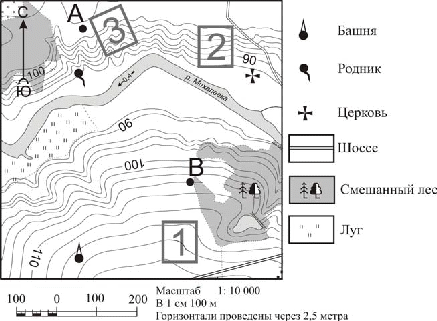 21Самая низкая температура месяца: -12˚. Самая высокая температура:+8˚Определите месячную амплитуду температур.22.Что такое речная система?23.Определите по описанию природную зонуСамая северная лесная зона Земли, ведь она произрастает в суровых климатических 24. 2. Горы Анды3. Пролив Дрейка4. Северный Ледовитый океан